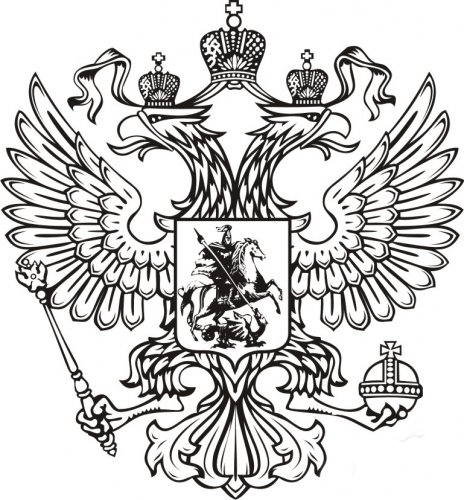 Во исполнение приказа прокурора Кабардино-Балкарской Республики от 27.01.2021 № 13 «О взаимодействии органов прокуратуры Кабардино-Балкарской Республики со средствами массовой информации и общественностью» (в редакции приказа от 07.10.2021 № 109) для опубликования в газете «Эльбрусские новости», на официальных сайтах местных администраций г.п. Тырныауз и Эльбрусского муниципального района, а также на официальных сайтах местных администраций сельских поселений Эльбрусского района и в социальных сетях, направляется информационное сообщение: 	Прокуратура Эльбрусского района разъясняет: «Порядок назначения выплат и пособий»Порядок назначения пособий (выплат), в том числе состав необходимых документов и сведений, зависит от вида назначаемого пособия (выплаты) и категории их потенциального получателя. Так, назначение и выплата ежемесячного пособия в связи с рождением и воспитанием ребенка производятся в установленном Социальным Фондом России порядке. Для получения единовременного пособия при рождении ребенка лицом, застрахованным по обязательному социальному страхованию на случай временной нетрудоспособности и в связи с материнством (в частности, работающим по трудовому договору), представлять документы, как правило, не требуется. Для получения ежемесячного пособия по уходу за ребенком одновременно с заявлением о предоставлении отпуска по уходу за ребенком до достижения им возраста трех лет необходимо представить работодателю заявление о назначении данного пособия. При этом могут потребоваться определенные сведения, если они не были представлены ранее. Незастрахованным лицам, например, неработающим обучающимся по очной форме в вузе, для получения единовременного пособия при рождении ребенка или ежемесячного пособия по уходу за ребенком потребуется подать в Социальный Фонд России заявление о назначении соответствующего пособия. Также могут понадобиться определенные документы (сведения), в частности, о неназначении единовременного пособия по месту работы (службы) другого родителя или о том, что другой родитель не использует отпуск по уходу за ребенком и не получает ежемесячное пособие по уходу за ребенком. При этом пособие по уходу за ребенком назначается в случае неполучения пособия по безработице, а в случае наличия права как на ежемесячное пособие по уходу за ребенком, так и на ежемесячное пособие в связи с рождением и воспитанием ребенка предоставляется право выбора одного из них (ч. 1 ст. 4.1 Закона № 81-ФЗ, Приказ Минтруда России от 29.09.2020 № 668н). Ежемесячная выплата в связи с рождением (усыновлением) ребенка до достижения им возраста трех лет за счет средств материнского капитала назначается на основании заявления о распоряжении средствами (частью средств) материнского (семейного) капитала на получение ежемесячной выплаты. Заявление может быть подано в СФР в любое время в течение трех лет со дня рождения ребенка. В случае если заявление подано не позднее трех месяцев с месяца рождения ребенка, указанная выплата осуществляется с месяца рождения ребенка, а в остальных случаях - с месяца обращения за ее назначением. Указанная выплата устанавливается на 12 месяцев, но на срок не более чем до достижения ребенком возраста трех лет. Ежемесячная выплата в связи с рождением (усыновлением) первого ребенка до достижения им возраста трех лет назначается на основании соответствующего заявления. Оно может быть подано в СФР в любое время в течение трех лет со дня рождения ребенка. Указанная выплата осуществляется со дня рождения ребенка, если обращение за ее назначением последовало не позднее шести месяцев со дня рождения ребенка. В остальных случаях выплата производится с месяца обращения за ее назначением. Рассматриваемая выплата назначается на срок до достижения ребенком возраста одного года, после чего потребуется подать новое заявление о назначении указанной выплаты сначала на срок до достижения ребенком возраста двух лет, а затем на срок до достижения им возраста трех лет. Заявление о назначении пособия подается в орган, осуществляющий его назначение и выплату, по месту жительства (пребывания, фактического проживания) заявителя. При этом необходимые документы (их копии, сведения) запрашиваются таким органом в рамках межведомственного электронного взаимодействия и (или) представляются заявителем. Государственные пособия и иные доходы, полученные в связи с рождением ребенка в соответствии с федеральным и региональным законодательством, в том числе ежемесячная выплата в связи с рождением (усыновлением) ребенка, не облагаются НДФЛ. Работающие родители имеют право на стандартный налоговый вычет на детей (п. п. 1, 2.1, 77 ст. 217, пп. 4 п. 1 ст. 218 НК РФ). Н.И. Кесель, 89280758865ПРОКУРАТУРАРОССИЙСКОЙ ФЕДЕРАЦИИПРОКУРАТУРАКАБАРДИНО-БАЛКАРСКОЙРЕСПУБЛИКИПРОКУРАТУРАЭЛЬБРУССКОГО РАЙОНАIУАЩХЬЭМАХУЭ КУЕЙМ И ПРОКУРАТУРЭЭЛЬБРУС РАЙОННУПРОКУРАТУРАСЫул. Мизиева, 3-а, г. Тырныауз, КБР, 361600И.о. главы местной администрации    Эльбрусского муниципального районаСоттаеву К.С. Главному редактору газеты        «Эльбрусские новости»Газаевой З.Х.Главе местной администрации г.п. Тырныауз Эльбрусского муниципального районаЧимаеву Т.М.Главам местных администраций сельских поселений Эльбрусского района не трогать не трогать№[REGNUMSTAMP]На №эл.подпись